Об обеспечении питанием обучающихся в муниципальных образовательных организациях Слободо-Туринского муниципального района В соответствии со статьей 37 Федерального закона от 29 декабря 2012 года № 273-ФЗ «Об образовании в Российской Федерации», статьей 22 Закона Свердловской области от 15 июля 2013 года № 78-ОЗ «Об образовании в Свердловской области», Законом Свердловской области от 20 ноября 2009 года  № 100-ОЗ «О социальной поддержке многодетных семей в Свердловской области», во исполнение постановления Правительства Свердловской области             от 05.03.2014 № 146-ПП «Об обеспечении питанием обучающихся по очной форме обучения в государственных общеобразовательных организациях Свердловской области, муниципальных общеобразовательных организациях, расположенных на территории Свердловской области, обособленных структурных подразделениях государственных общеобразовательных организаций Свердловской области и частных общеобразовательных организациях по имеющим государственную аккредитацию основным общеобразовательным программам, расположенных на территории Свердловской области», на основании постановления Главного государственного санитарного врача Российской Федерации от 23.07.2008 № 45 «Об утверждении СанПиН 2.4.5.2409-08», на основании расчетов МКУ «ЦБ ОУ Слободо-Туринского МР», в целях укрепления здоровья и профилактики хронических заболеваний детей, обеспечения полноценным питанием обучающихся, ПОСТАНОВЛЯЕТ:1. Начальнику Слободо-Туринского муниципального отдела управления образованием Фоминову Г.И. обеспечить предоставление за счет средств областного бюджета с 01 января 2020 года:1.1. Бесплатное питание (завтрак или обед) обучающихся 5-11 классов в муниципальных образовательных организациях за счет средств областного бюджета в случае, если они являются: - детьми-сиротами, детьми, оставшимися без попечения родителей, лицами из числа детей-сирот и детей, оставшихся без попечения родителей;  - детьми из семей, имеющих среднедушевой доход ниже величины прожиточного минимума, установленного в Свердловской области;  - детьми из многодетных семей, детей, вынужденно покинувших территорию Украины, в размере 77 рублей в день, обучающимися, получающими начальное общее образование в размере 60 рублей в день.1.2. Бесплатное двухразовое питание (завтрак и обед) для обучающихся с ограниченными возможностями здоровья, в том числе дети-инвалиды, муниципальных образовательных организаций за счет средств областного бюджета с 1 по 4 класс в размере 80 рублей в день, с 5 по 11 класс в размере 99 рублей в день.2. Установить, что предоставление питания (возмещение стоимости питания) обучающимся в муниципальных образовательных организациях, осуществляется из фактического посещения обучающимися образовательных организаций.3. Проводить ежеквартально мониторинг организации питания обучающихся в муниципальных образовательных организациях.4. Осуществлять постоянный контроль за расходованием финансовых средств, направляемых в муниципальные образовательные организации из областного бюджета на питание обучающихся.5. Руководителям муниципальных образовательных организаций создать необходимые условия для организации горячего питания школьников во всех муниципальных образовательных организациях района.6. Признать утратившим силу постановление администрации Слободо-Туринского муниципального района от 14.10.2016 № 330 «Об обеспечении питанием обучающихся в муниципальных образовательных организациях Слободо-Туринского муниципального района».7. Контроль за исполнением настоящего постановления оставляю за собой.ГлаваСлободо-Туринского муниципального района                                        В.А. Бедулев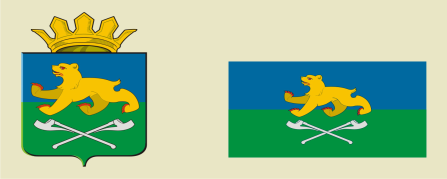 АДМИНИСТРАЦИЯ СЛОБОДО-ТУРИНСКОГОМУНИЦИПАЛЬНОГО РАЙОНАПОСТАНОВЛЕНИЕАДМИНИСТРАЦИЯ СЛОБОДО-ТУРИНСКОГОМУНИЦИПАЛЬНОГО РАЙОНАПОСТАНОВЛЕНИЕот 04.12.2019№ 531     с. Туринская Слободас. Туринская Слобода